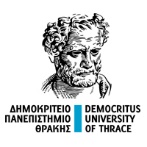 Έκθεση Παρακολούθησης ΠΠΣ
Οδηγίες σύνταξης & έντυπα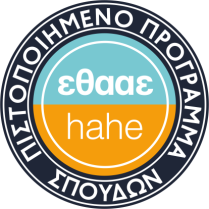 Οδηγίες για τη σύνταξη της Έκθεσης Παρακολούθησης ΠΠΣΗ σύνταξη και υποβολή της Έκθεσης Παρακολούθησης αποτελεί το επόμενο στάδιο μετά την παρέλευση διετίας από την παροχή πιστοποίησης στα ΠΠΣ των Ιδρυμάτων. Εντάσσεται δε στις ενέργειες για τη συνεχή βελτίωση του Ιδρύματος σύμφωνα με την πολιτική ποιότητάς του. Δίνει τη δυνατότητα στο Ίδρυμα να κάνει μία γενική αποτίμηση σχετικά με τα αποτελέσματα της εξωτερικής αξιολόγησης και πιστοποίησης και το βαθμό αξιοποίησής τους σε όλα τα επίπεδα, περιλαμβανομένων και των πιστοποιημένων Προγραμμάτων Σπουδών.Αναλυτικότερα, η Έκθεση Παρακολούθησης περιλαμβάνει τα ακόλουθα:Συνοπτική περιγραφή της διαδικασίας παρακολούθησης και αποτίμησης των αποτελεσμάτων Σχέδιο Δράσης (Πίνακας 1)Παρακολούθηση Αποτελεσμάτων (Πίνακας 2)Μετά την πραγματοποίηση της εξωτερικής αξιολόγησης και πιστοποίησης του ΠΠΣ, η ακαδημαϊκή μονάδα πρέπει να μελετήσει προσεκτικά την Έκθεση Εξωτερικής Αξιολόγησης & Πιστοποίησης και να αποφασίσει, σε συνεργασία με τη ΜΟΔΙΠ, την υιοθέτηση μέρους ή και του συνόλου των συστάσεων της Επιτροπής Εξωτερικής Αξιολόγησης & Πιστοποίησης, προκειμένου να καταρτιστεί στη συνέχεια ένα Σχέδιο Δράσης.Το Σχέδιο Δράσης αποτελεί τον προγραμματισμό ενεργειών που θα πραγματοποιηθούν με τη χρήση των αναγκαίων πόρων και θα συμβάλλουν στην επίτευξη των προτεινόμενων βελτιώσεων και της άρσης των αδυναμιών που έχουν εντοπισθεί στην Έκθεση Εξωτερικής Αξιολόγησης & Πιστοποίησης. Ειδικότερα, το Σχέδιο Δράσης περιέχει τα παρακάτω στοιχεία:Συστάσεις: οι κατευθύνσεις που έχει διατυπώσει η Επιτροπή Εξωτερικής Αξιολόγησης & Πιστοποίησης και στοχεύουν στο να οδηγήσουν το Ίδρυμα/ακαδημαϊκή μονάδα στην επίτευξη του προσδοκώμενου αποτελέσματος.Στόχοι: οι επιθυμητές αλλαγές που αναμένεται να προκύψουν από την ολοκλήρωση των προγραμματισμένων ενεργειών που έχουν σχεδιαστεί για την υλοποίηση των εν λόγω συστάσεων. Οι στόχοι πρέπει να πληρούν τα SMART κριτήρια και να είναι:Συγκεκριμένοι (Specific) - να ορίζουν τι ακριβώς πρέπει να επιτευχθείΜετρήσιμοι (Measurable) - να είναι εφικτό να μετρηθούν με όρους χρόνου, ποιότητας, ποσότητας, οικονομικών πόρων κ.λπ.Επιτεύξιμοι (Achievable) - να είναι ρεαλιστικοί, δεδομένων των συνθηκών που υπάρχουν στο εσωτερικό και εξωτερικό περιβάλλον του Ιδρύματος, αλλά και των πόρων που διαθέτει (ανθρώπινων, οικονομικών, κ.λπ.)Σχετικοί (Relevant) με την απόδοση του ΙδρύματοςΧρονικά προσδιορίσιμοι (Timed) - με συγκεκριμένο χρονοδιάγραμμα (αρχή και τέλος, καθώς και ενδιάμεσα χρονικά ορόσημα ελέγχου)Ενέργειες: προγραμματισμένες ενέργειες για την επίτευξη των στόχων. Ενδέχεται να υπάρχουν περισσότερες από μία προγραμματισμένες ενέργειες για ένα στόχο. Αναγκαίοι πόροι - πόροι που απαιτούνται, όπως οικονομικοί, ανθρώπινο δυναμικό κ.λπ. για την υλοποίηση της προβλεπόμενης ενέργειας.Χρονοδιάγραμμα: δηλώνει το χρονικό διάστημα κατά το οποίο αναμένεται να επιτευχθεί ο στόχος.Το Σχέδιο Δράσης των ΠΠΣ συντάσσεται από την ακαδημαϊκή μονάδα και αποστέλλεται στη ΜΟΔΙΠ για τις αναγκαίες ενέργειες στο πλαίσιο της εσωτερικής αξιολόγησης.Μετά την πάροδο δύο ετών από την ημερομηνία της πιστοποίησης, η ακαδημαϊκή μονάδα αποτιμά τις ενέργειες που πραγματοποιήθηκαν, την πρόοδο που έχει συντελεστεί κατά την εφαρμογή του Σχεδίου Δράσης (Πίνακας 1) και συντάσσει τον πίνακα «Παρακολούθηση Αποτελεσμάτων» (Πίνακας 2). Ειδικότερα, ο Πίνακας 2 περιλαμβάνει τα ακόλουθα:τα αποτελέσματα που έχουν επιτευχθεί,το βαθμό επίτευξης των αποτελεσμάτων,τις ενέργειες που πραγματοποιήθηκαν για τη συμμόρφωση ως προς τις συστάσεις της εξωτερικής αξιολόγησης και πιστοποίησης Η Έκθεση Παρακολούθησης, αφού οριστικοποιηθεί, μετά από συνεργασία της ΜΟΔΙΠ και της ακαδημαϊκής μονάδας (όπου απαιτείται), αποστέλλεται στην ΕΘΑΑΕ από τη ΜΟΔΙΠ και δημοσιεύεται στην ιστοσελίδα του Ιδρύματος, ως συνοδευτικό έγγραφο της Έκθεσης Εξωτερικής Αξιολόγησης & Πιστοποίησης.Έκθεση Παρακολούθησης ΠΠΣΊδρυμα (ονομασία): ……………………………………………………………….………………….
ΠΠΣ: (ονομασία): ……………………………………………………………….………………….
Ημερομηνία υποβολής: ..………………………………………………………….……………..Συνοπτική ΠεριγραφήΣχέδιο Δράσης (Πίνακας 1)Παρακολούθηση Αποτελεσμάτων (Πίνακας 2)ΣΥΣΤΑΣΕΙΣΣΤΟΧΟΙ(Τι αναμένουμε να πετύχουμε;)ΕΝΕΡΓΕΙΕΣ (Τι πρέπει να κάνουμε για να πετύχουμε τους στόχους;)ΥΠΕΥΘΥΝΟΤΗΤΕΣ(Ποιος αναλαμβάνει κάθε ενέργεια;)ΧΡΟΝΟΔΙΑΓΡΑΜΜΑ(Πότε;)ΑΝΑΓΚΑΙΟΙ ΠΟΡΟΙ(Ανθρώπινο δυναμικό, οικονομικοί πόροι, υλικά, κ.α.)1. ……….1.11.1.11. ……….1.11.1.21. ……….1.2 1.2.11. ……….1.2 1.2.22. ……….2.12.1.12. ……….2.12.1.22. ……….2.2 2.2.12. ……….2.2 2.2.2ΣΥΣΤΑΣΕΙΣΠΡΑΓΜΑΤΟΠΟΙΗΘΕΙΣΕΣ ΕΝΕΡΓΕΙΕΣΕΠΙΤΕΥΧΘΕΝΤΑ ΑΠΟΤΕΛΕΣΜΑΤΑΒΑΘΜΟΣ ΕΠΙΤΕΥΞΗΣ ΣΤΟΧΩΝ (%)1. ……….1.1.11.11. ……….1.1.21.11. ……….1.2.11.2 1. ……….1.2.21.2 2. ……….2.1.12.12. ……….2.1.22.12. ……….2.2.12.2 2. ……….2.2.22.2 